Obec Horní Olešnice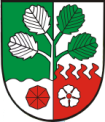 543 71 Horní Olešnice 2IČO: 00277886NÁVRHStřednědobý výhled rozpočtu obce Horní Olešnice na období 2025 – 2027 v Kč  V Horní Olešnici dne 23.11.2022                                                                                                                                              Petr Řehoř                                                                                                                                            starosta obceNávrh Střednědobého výhledu rozpočtu je zveřejněn na elektronické úřední desce obce Horní Olešnice.V listinné podobě v kanceláři Obecního úřadu Horní Olešnice.Komentář k návrhu střednědobého výhledu rozpočtu obce Horní Olešnice na období 2025 - 2027Přijaté dotace tř. 4:2025 – počítáno s příjmem neinvestiční dotace ze SR v částce 76.000,-Kč2026 – počítáno s příjmem neinvestiční dotace ze SR v částce 76.000,-Kč2027 – počítáno s příjmem neinvestiční dotace ze SR v částce 76.000,-KčBěžné výdaje tř. 5:2025 – opravy a údržba majetku obce 2026 – opravy a údržba majetku obce2027 – opravy a údržba majetku obceKapitálové výdaje tř. 6:2025 – předpokládané výdaje na stavbu MK v částce 500.000,-Kč2026 – předpokládané výdaje na stavbu MK v částce 500.000,-Kč2027 – předpokládané výdaje na stavbu MK v částce 500.000,-KčFinancování tř. 8:2025 – předpokládané splátky dlouhodobého úvěru na vodovod2026 – předpokládané splátky dlouhodobého úvěru na vodovod2027 – předpokládané splátky dlouhodobého úvěru na vodovodVyvěšeno dne: 23.11.2022Sejmuto dne:Schváleno dne …………………………… ZO usnesením č. ……………………………RokRokRokRokRokRok202520262027202720272027Zůstatek účtu předchozího roku678 300639 300600 300600 300600 300600 300Třída 1Daňové příjmy                                                 ř. 40106 200 0006 300 0006 400 0006 400 0006 400 0006 400 000Třída 2Nedaňové příjmy                                            ř. 4020600 000600 000600 000600 000600 000600 000Třída 3Kapitálové příjmy                                           ř. 4030000000Třída 4Přijaté dotace                                                  ř. 404076 00076 00076 00076 00076 00076 000Příjmy celkem po konsolidaci                                                ř. 4200Příjmy celkem po konsolidaci                                                ř. 42006 876 0006 976 0007 076 0007 076 0007 076 0007 076 000Třída 5Běžné (neinvest.výdaje)                               ř. 42105 700 0005 800 0005 900 0005 900 0005 900 0005 900 000Třída 6Kapitálové (invest.výdaje)                            ř. 4220500 000 500 000500 000500 000500 000500 000Výdaje celkem po konsolidaci                                               ř. 4430Výdaje celkem po konsolidaci                                               ř. 44306 200 0006 300 0006 400 0006 400 0006 400 0006 400 000Příjmy z financováníPříjmy z financováníÚvěry krátkodobé (do 1 roku)                    pol. 8113000000Úvěry dlouhodobé                                        pol. 8123000000Příjmy z financování celkem000000Výdaje z financováníVýdaje z financováníSplátka krátkodobých úvěrů                       pol. 8114000000Splátka dlouhodobých úvěrů                      pol. 8124-715 000-715 000-715 000-715 000-715 000-715 000Výdaje z financování celkem-715 000-715 000-715 000-715 000-715 000-715 000Saldo příjmů a výdajů po konsolidaciSaldo příjmů a výdajů po konsolidaci676 000676 000676 000676 000676 000676 000Financování splátka dlouhodobého úvěru pol. 8124-715 000-715 000-715 000-715 000-715 000-715 000Financování                                                       pol. 811539 00039 00039 00039 00039 00039 000Hotovost na konci roku639 300600 300561 300561 300561 300561 300